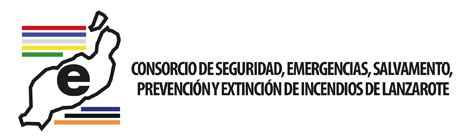 NUMERO DE EFECTIVOS DE PERSONAL 2021El número de total de efectivos de personal correspondiente al año 2021 asciende a 57.